Α Ν Α Κ Ο Ι Ν Ω Σ Η Από την υπηρεσία ύδρευσης-αποχέτευσης  του Δήμου Λευκάδας, σας ενημερώνουμε ότι, την Τρίτη 1-8-2023 από τις 6:00 το πρωί θα πραγματοποιηθεί παρέμβαση εργασιών καθαρισμού του αντλιοστασίου αποχέτευσης στον Άγιο Νικήτα. Παρακαλούνται οι καταστηματάρχες και οι κάτοικοι του χωριού, να απομακρύνουν εγκαίρως,  ότι μπορεί να εμποδίσει το έργο της υπηρεσίας  (τραπεζοκαθίσματα, γλάστρες, τέντες, διαφημιστικά κ.α.) μέχρι την αποπεράτωση των εργασιών.						ΕΛΛΗΝΙΚΗ ΔΗΜΟΚΡΑΤΙΑ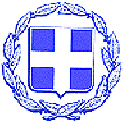 ΝΟΜΟΣ ΛΕΥΚΑΔΑΣΔΗΜΟΣ ΛΕΥΚΑΔΑΣΛευκάδα   31-7-2023